Commune d’Urbès – Haut-Rhin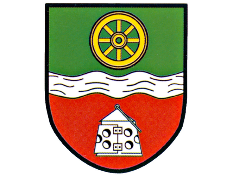 LISTE DES DÉLIBÉRATIONS ADOPTÉESSÉANCE DU CONSEIL MUNICIPAL DU 5 JUIN 2023L’ensemble des délibérations ont été examinées en séance du conseil municipal du 5 juin 2023. Conformément à l’article L.2121-25 modifié du CGCT et à la délibération du conseil municipal du 13 juin 2022, la liste des délibérations examinées par le conseil municipal est affichée à la mairie et publiée sur le site internet de la commune.Urbès le 06/06/2023Le Maire,Stéphane KUNTZN°ObjetDécision du conseil municipal2023-06-05/001Désignation du secrétaire de séanceÉric FUCHS2023-06-05/002Approbation du procès-verbal du 20 mars 2023Approuvé à l’unanimité2023-06-05/003Budget annexe forêt : décision modificative n°1 – annulation d’une vente 2022Informations sans vote2023-06-05/004Approbation du contrat de territoire Sud Alsace avec la CeA 2022-2025Approuvé à l’unanimité2023-06-05/005Mise en place et désignation du référent déontologue pour les élusApprouvé à l’unanimité2023-06-05/006Chasse : renouvellement des baux de chasse 2024-2033 : produit de la chasseApprouvé à l’unanimité2023-06-05/007Protection des biotopes du Grand Tétras : périmètre des Neufs-boisApprouvé à l’unanimité2023-06-05/008Tarifs 2023 – fixation du tarif des plaques du columbarium et du jardin du souvenirApprouvé à l’unanimité2023-06-05/DIV1Décisions prises par le maire par délégationsDéclaration d’Intention d’AliénerPrésentée au conseil municipal en séance 